Ενδοσχολικοί αγώνες 1ου Γυμνασίου ΧαλκίδαςΣχολικό Έτος 2015-2016ΣΥΓΧΑΡΗΤΗΡΙΑ ΣΕ ΟΛΟΥΣ!Οι αγώνες συνεχίζονται με τα αθλήματα του BADMINTON & PING PONG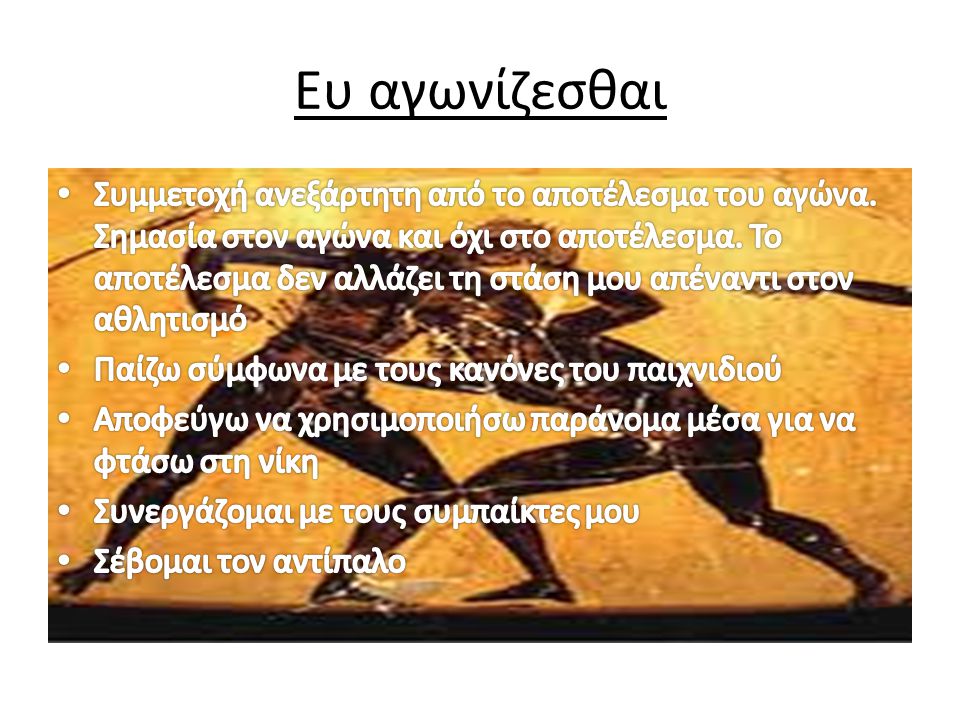 ΠΡΩΤΑΘΛΗΤΕΣΠΡΩΤΑΘΛΗΤΕΣΠΡΩΤΑΘΛΗΤΕΣBASKET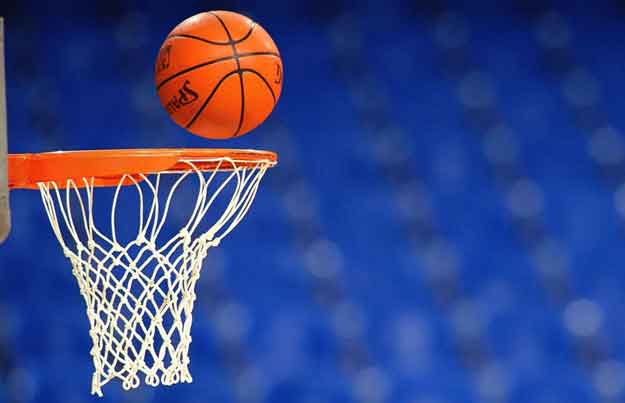 VOLLEY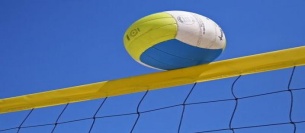 ΤΑΞΗ ΑA6Α2ΤΑΞΗ ΒB3Β6ΤΑΞΗ ΓΓ4Γ2Καλύτεροι scorers του πρωταθλήματος BasketΚαλύτεροι scorers του πρωταθλήματος BasketΚαλύτεροι scorers του πρωταθλήματος BasketΚαλύτεροι scorers του πρωταθλήματος BasketΤΑΞΗ1ος2ος3οςΑΣπύρου Α6 (111 πόντοι)Σαλταγιάννης Α5 (108 πόντοι)Γκογκορώσης Α2 (91 πόντοι)ΒΛέος Β3 (100 πόντοι)Μπασινάς Β4 (97 πόντοι)Κατσέρι Β2(72 πόντοι)ΓΜπαρώτας Γ4 (133 πόντοι)Ντουζίδης Γ5 (124 πόντοι)Μπαρμπούρης Γ4 (123 πόντοι)